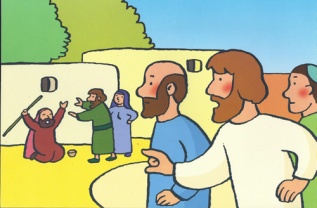 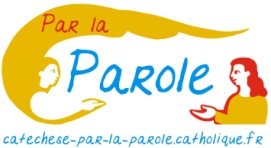 Temps fort parents/enfantsavec l’aveugle BartiméeDurée : 40 mn à 1hPublic : jeunes enfants et enfants/ou enfants et parents Visée théologique : Découvrir le Seigneur qui nous appelle, nous relève, nous donne sa lumière et nous accompagne sur le chemin de la foi.Objectifs pédagogiques : Découvrir Marc 10, 46-52, la guérison de l'aveugle Bartimée. Expérimenter le noir et la lumière. Prier en évoquant la liturgie du baptême, en particulier le rite de la lumière.Documents dans Module Bartimée\Intergenerationnel\Temps fort Bartimée
Récits Bartimée
Bande dessinée Bartimée couleur ou Noir et blancPlanche d’images Vous êtes la lumière du monde prêtes à découper Cierge pascal - Petits lumignons posés sur des plateaux pour faciliter la distribution Enfants et parents sont assis ensemble, certains sur tapis, d’autres sur chaises derrière. Il est important qu’ils soient à coté les uns des autres (indispensable pour vivre l’expérience et éviter des déplacements).  Ce temps fort nécessite au minimum 1 animateur principal, 1 conteur ou 1 technicien, 1 lecteur, 2 animateurs/gestes connaissant bien les lectures et l’animation, afin de ne pas laisser place à des temps morts. Temps de l’accueilChants au choix dans Bartimée Onglet ChantsAnimateur : Bienvenue aux enfants, aux parents...  Nous vous proposons de découvrir un récit de l’évangile. Jésus rencontre un aveugle.  Nous vivrons ensuite une expérience pour essayer de comprendre ce qu’a vécu l’aveugle lors de sa rencontre avec Jésus. Je vous propose donc d’écouter d’abord le récit.  1er temps Découvrir le récit 8 à 10mn-Un conteur narre le récit Marc 10, 46-52, en s’aidant de la traduction récit Bartimée Petite enfance. Il peut inviter parents et enfants à faire les gestes en même temps que lui. -Ou projeter un dessin animé de Martine Bacher, disponible sur la page Bartimée\vidéos 2ème temps Vivre une expérience avec un jeu scénique 10 mnSur une scène, afin d’être bien vus par tous : un animateur et un lecteur. (Il serait préférable qu’ils disent leur texte plutôt que de le lire), un animateur-gestes pour montrer les gestes, et une personne mimant Bartimée. Si le public est très nombreux, on peut prévoir d’autres animateurs-gestes et des « Bartimée) près de l’assemblée afin que tous voient. Distribuer des foulards ou des bandeaux opaques à une personne sur deux (prévoir qu’il y ait des enfants et des parents). Ils seront « Bartimée ».Repère : il est important que des adultes vivent aussi l’expérience comme les enfants. Le texte s’adresse aux enfants mais aussi aux adultes. C’est pourquoi certaines expressions peuvent paraître difficiles pour les plus jeunes. Les enfants comprennent à leur niveau, sont portés par l’ambiance générale. Animateur : Il propose à ceux qui ont reçu un foulard (adulte ou enfant) de se bander les yeux s’ils le désirent, afin d’être comme Bartimée dans le noir. Les autres personnes seront « la foule ». Conseil pour l’animateur : l’expérience montre que ceux qui représentent la foule comprennent vite qu’ils ont à parler, à crier, et... Dans ce cas, l’animateur n’a pas à intervenir. Textes et gestes du jeu scénique Lecteur : Bartimée, tu es aveugle, tu es dans le noir, tu ne vois pas les couleurs de la vie. Tu es assis, tu attends. Tu entends du bruit. Tu attends. Tu attends quoi ? Tu es à Jéricho. Tu sais que c’est la ville du passage, la ville qu’il faut traverser pour monter vers la terre de la promesse. Tu sais que Jésus passe, traverse. Il passe dans ta vie. Alors tu te mets à crier : « Jésus, Fils de David, prends pitié de moi ! » Animateur : Vous les « Bartimée », je vous invite à crier, comme Bartimée, ensemble : « Jésus Fils de David, prends pitié de moi ! »Tous les « Bartimée » crient.  Lecteur : Jésus, le fils du roi David ? Celui qu’on attend ? Celui qui sera le messie promis, le sauveur ? Celui qui prend pitié de son peuple. La foule dit à Bartimée : « tais-toi, silence ! » Animateur : J’invite ceux qui sont « la foule », â côté des « Bartimée » à faire le même geste que l’animateur/geste. L’animateur/geste met les mains devant la bouche d’un « Bartimée » qui est à côté de lui. Lecteur : Bartimée, la foule te fait taire, toi qui ne vois pas, tu ne peux plus parler.Pourtant, tu cries encore plus fort : « Jésus Fils de David, prends pitié de moi ! » Animateur (si cela ne réagit pas) : Bartimée, crions ensemble plus fort : « Jésus Fils de David, prends pitié de moi ! »Tous les « Bartimée » crient.  L’animateur/geste enlève les mains de la bouche de « Bartimée » et invite du regard à faire de même.Lecteur : Alors Jésus s’arrête. Il dit : « appelez-le ! » La foule lui dit : « Confiance ! »  Animateur : J’invite la foule à dire à l’oreille de Bartimée : « confiance, lève-toi ! » La foule parle à Bartimée. Lecteur : Bartimée, lève-toi, n’aie pas peur, lève-toi !L’animateur/geste montre d’un geste à la foule d’aider Bartimée à se lever s’il hésite. Lecteur : Bartimée, tu es debout maintenant. Comme si tu étais ressuscité. Et Jésus te parle, Jésus te demande : « que veux-tu que je fasse pour toi ? »  Que réponds-tu Bartimée ? Que veux-tu ? Que désires-tu au fond de toi ? Animateur : Bartimée, dis avec moi : « Maitre, je veux te voir ». Tous : « Maître, je veux te voir ! » Lecteur : Alors, Jésus te dit : « va ta foi t’a sauvé ». L’animateur/geste montre à la foule le geste d’enlever le bandeau des yeux des « Bartimée ». Lecteur : quand tous les bandeaux sont ôtésBartimée, tu vois maintenant, tu vois la vie avec ses couleurs, tu es vivant avec Jésus. Tu es ami du Seigneur, tu es son disciple. Tu vas suivre Jésus sur le chemin, tu vas avec lui monter vers Jérusalem. Tu vas vivre avec Lui. Tu es Vivant ! Chant : si tu me donnais ta lumière Pendant le chant, on allume le cierge pascal et les lumignons. 3ème temps : le temps de la relecture 10mnAnimateur : il explique que l’on va vivre un temps de relecture. Il donne des consignes aux adultes : montrer les images de la BD que l’on va distribuer, regarder les images l’une après l’autre, faire parler les enfants.
Il invite les personnes à se mettre par petits groupes de 3 ou 4, sur place, avec au moins un adulte par groupe.Distribuer une BD par groupe : bande dessinée Bartimée couleur. Images Averbode.-Redire ce qui vient de se passer dans le jeu scénique précédent : 
Tu étais qui ? Bartimée avec son bandeau ? Tu étais la foule ? Tu étais dans le noir ?  
Pour aider, lire les textes joints à chaque image. Possibilité de donner la parole ensuite en grand groupe : à ceux qui étaient la foule – à ceux qui étaient Bartimée : qu’avez-vous ressenti ?   4ème temps : la prière 10mnLa lumière de JésusChant ou gestuelle de la cantilène biblique   
Un animateur gestue et invite tous les participants à faire de même.  Animateur (ou célébrant) : Nous vous invitons maintenant à un temps de prière. Allumer le cierge pascal. 
Parmi vous certains sont baptisés. Je vais vous raconter ce qui s’est passé pour votre baptême : 
Le jour du baptême, après avoir  mis de l’eau sur le front, le prêtre a allumé un long cierge au grand cierge pascal (le montrer), qui est dans l’église, celui qui a été allumé la nuit de Pâques.  Le prêtre a remis ce cierge au parrain qui l’a tenu à la place du bébé baptisé. Si vous avez été baptisé enfant ou adulte, c’est vous même qui avez tenu le cierge. Le prêtre a dit « Reçois la lumière de Jésus ».  Cela veut dire que chacun est invité à recevoir la lumière de Jésus pour sa vie.Aujourd’hui, chacun, comme Bartimée accueille la lumière de Jésus. Nous sommes tous comme Bartimée, avec des moments dans le noir. Jésus par sa résurrection nous rend la lumière, nous fait vivre de sa lumière...Distribution des lumignons et des images. L'animateur peut dire à chacun en lui donnant le lumignon : « Reçois la lumière de Jésus »Chant : « Si tu me donnais ta lumière ! »Quand tout le monde a son lumignon en main. Nous tous, éclairés par la lumière de Jésus, nous prions : 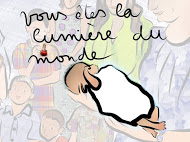 Seigneur Jésus, nous venons te prier.Nous faisons silence en nous.Nous sommes comme Bartimée,au bord du chemin et nous attendons.Nous voudrions te voir.Ouvre nos yeux,Nous voulons te voirSeigneur tu es la lumière du monde, éclaire-nous !Seigneur tu es la lumière du monde,éclaire-nous !Chant final